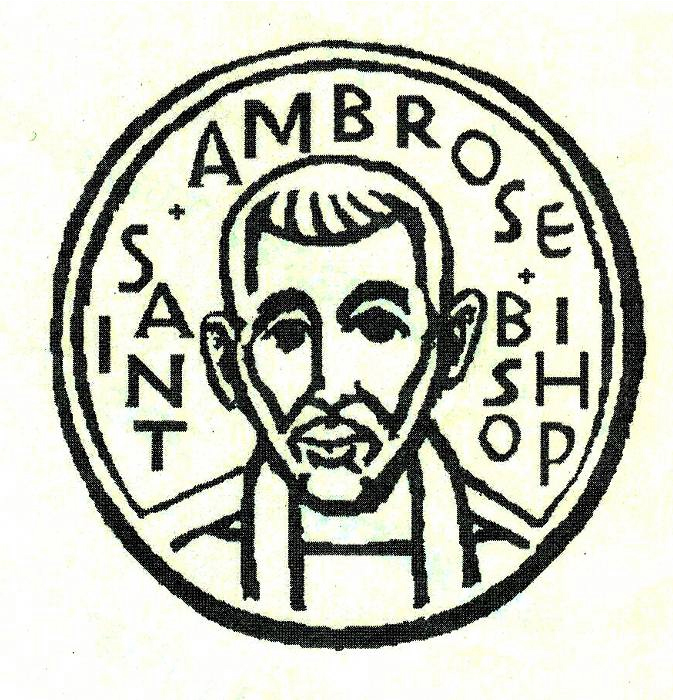 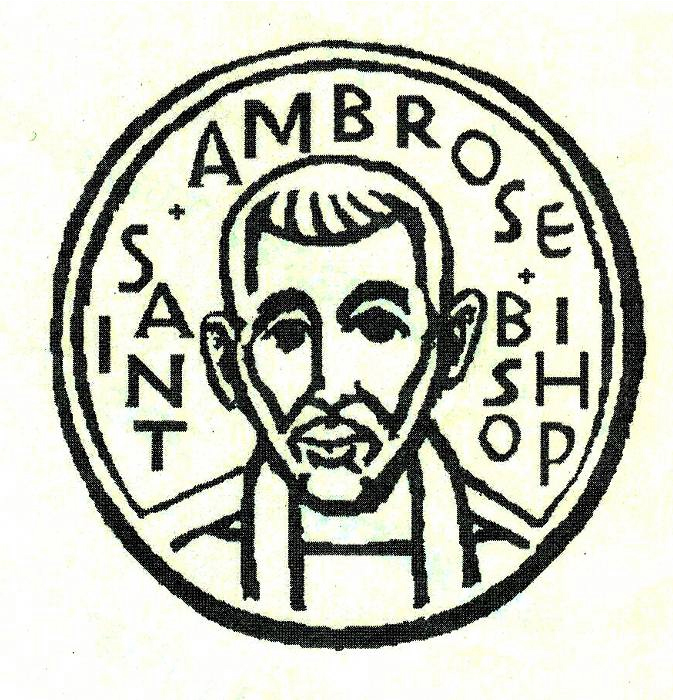 
Instructions for Burial
Each Lent, members are invited to complete their instructions for burial to be kept in the church office files.  It is a helpful practice to plan for one’s own funeral so that loved ones and the clergy will know of your wishes while you are still in good health. “The liturgy for the dead is an Easter liturgy. It finds all its meaning in the resurrection. Because Jesus was raised from the dead, we, too, shall be raised.The liturgy, therefore, is characterized by joy, in the certainty that ‘neither death, nor life, nor angels, nor principalities, nor things present, nothings to come, nor powers, nor height, nor depth, nor anything else in all creation, will be able to separate us from the love of God in Christ Jesus our Lord.’This joy, however, does not make human grief unchristian. The very love we have for each other in Christ brings deep sorrow when we are parted by death. Jesus himself wept at the grave of his friend. So, while we rejoice that one we love has entered into the nearer presence of our Lord, we sorrow in sympathy with those who mourn.” The Book of Common Prayer, page 507.(When possible, it is suggested that you fill out the following in consultation with your clergy.)“The death of a member of the Church should be reported as soon as possible to, and arrangements for the funeral should be made in consultation with, the Minister of the Congregation.” The Book of Common Prayer, page 490.Circumstances permitting, I wish my Burial Service to take place at:______________________________________________________________________ ChurchAddress: ______________________________________________________________________ City: _________________________________________________________________________Celebrant: _____________________________________________________________________“Baptized Christians are properly buried from the church. The service should be held at a time when the congregation has the opportunity to be present.” The Book of Common Prayer, page 490.
The service shall be “The Burial of the Dead” from The Book of Common Prayer:       __Rite I       or       __Rite II__ I request the Burial Office only be read.__ I request the Burial Office and Eucharist be done.Suggested Pall Bearers: ____________________________________________________________________________________________________________________________________________________________
If possible, I would like to have the following Psalms and Lessons: (for suggestions, see The Book of Common Prayer, pages 494 ff.) ______________________________________________________________________________
I would especially like the following hymns: ____________________________________________________________________________________________________________________________________________________________“The coffin is to be closed before the service, and it remains closed thereafter. It is appropriate that it be covered with a pall or other suitable covering.”Note: Some parishes permit the use of a pall only, within the church building.Memorials may be made to: ______________________________________________________________________________I prefer to be:       __ Buried       or       __Cremated                     Ashes at Memorial Service:  ___Yes or ___NoDisposal of Ashes        __ Before      or       __After the Funeral_________________________________________________________________________Location of cemetery lot deed, crypt deed, columbarium contract:______________________________________________________________________________I have made arrangements to have certain parts or all of my body donated to: ______________________________________________________________________________Funeral Home to use: _______________________________________________________________________Coffin Specifications:       __ Least expensive       __ Mid range       __ ElaborateI       __do       __do not       wish to have my coffin open at the funeral home.

Other information for my survivors: ______________________________________________________________________________________________________________________________________________________________________________________________________________________________________________________________________________                                               __________________Signature							DateThis guide was prepared by the Episcopal Diocese of California to encourage thoughtful funeral preparation. Announcements2020 Lenten Program at St. AmbroseLent is an opportunity for us to reflect and re-examine our lives.  We come to a greater awareness of our mortality and the hope we have in the resurrection.  We hope to live in holy and life-giving ways, to be a blessing to others along the way.Opportunities for reflection here at St. Ambrose include:Episcopal Relief and Development Lenten Meditations for 2020 are available for your daily prayers or time of quiet reflection.  The focus of these meditations is “on the spiritual lives of children and how children inspire the spiritual lives of adults.”  It is based on “One Thousand Days of Love,” a $3 million grassroots church-wide fundraising campaign dedicated to expanding Episcopal Relief and Developments global programs, improving the lives of children up to age six.The Stations of the Cross on Fridays in Lent (February 28, March 6, 13, 20, 27 and April 3) from 12:10 p.m. in the Chapel.  It is a simple meditative practice of recounting the betrayal and unjust execution of Jesus on the cross ending at the tomb.  It is a stark reminder of how life can be unjust, and how we are called to overcome injustice with faith and love.During the Sundays in Lent (March 1, 8, 15, 22 and 29) we have Lenten Lunches of soup, salad and bread.  On March 29, the Lenten Lunch will be a Bean Soup Cook-Off using the mixings from the Mason Jar Mission plus whatever ingredients you choose to add to make it even more delicious. This practice is intended to have a simple lunch together in community. Sign-up sheets are posted for people to bring these items. We could use two to three kinds of soup, two to three kinds of salad, and bread. Lunches begin following the 10:00 a.m. service.This year’s Lenten program is based on the book, The Second Mountain, the Quest for a Moral Life, by David Brooks and will be presented by the Rector.  The book is divided into five major sections:March 1, The Two MountainsMarch 8, Commitment I: VocationMarch 15, Commitment II, MarriageMarch 22, Commitment III, Philosophy and FaithMarch 29, Commitment IV, Community The Two Mountains describe the challenges we have to build our lives.  At first, we think life is about individual happiness and accomplishment.  This is the first mountain we try to climb, until we discover sometimes through dissatisfaction, failure or suffering that there is much more joy in life than in living for one’s self.  The Second Mountain we climb is for a purpose greater than the self.  We climb the Second Mountain as we live into commitments of vocation, marriage, philosophy or faith and finally community.  As we climb the Second Mountain, we lose the self and learn to give our lives away and live in joy.  Each week we will have the opportunity to explore and reflect on our lives as we seek to climb the Second Mountain.Announcements (continued)Study Groups in MarchThe Monday Evening Study Group will meet this month on Mondays, March 9 and 23 at 7:00 p.m.  The study group will be meeting at the home of Warren and Nellie Wong, 826 Phoenix Lane, Foster City.  They are studying the upcoming Sunday lessons.The Tuesday Bible Study Group meets on March 3, 10, 17, 24 and 31 from 12:45 p.m. to 2:00 p.m. in the Foyer.  They are currently reading the Apostle Paul’s First Letter to the Corinthians.The study groups are open to any interested person.Mark Your CalendarsStations of the Cross: Fridays, February 28, March 6, 13, 20, 27, April 3, 12:10 p.m., ChapelFirst Sunday in Lent: Sunday, March 1Lenten Lunches: Sundays, March 1, 8, 15 and 22, 11:15 a.m., Parish HallLenten Program: The Second Mountain, the Two Mountains: Sunday, March 1, 11:45 a.m., Parish HallBible Study on 1 Corinthians: Tuesdays, March 3, 10, 17, 24 & 31, 12:45 p.m., FoyerBuildings and Grounds Committee Meeting: Wednesday, March 4, 6:00 p.m., Parish HallVestry Meeting: Wednesday, March 4, 7:00 p.m., Parish HallBeloved Community Training Day: Saturday, March 7, 9:00 a.m. to 3:00 p.m., Grace CathedralYouth and Friends Preparation for Mason Jar Mission: Saturday, March 7, 1:00 p.m., KitchenInquirer’s Class for Youth Ministry:  March to June (dates and times to be determined)Daylight Savings Time: Sunday, March 8Mason Jar Mission Assembly: Sunday, March 8, 11:30 a.m., Room 1Lenten Program: The Second Mountain, Vocation: Sunday, March 8, 11:45 a.m., Parish HallLenten Program: The Second Mountain, Marriage: Sunday, March 15, 11:45 a.m., Parish HallLenten Program: The Second Mountain, Philosophy & Faith: Sunday, March 22, 11:45 a.m., Parish HallSea Breeze School Fundraiser: Wednesday, March 25, 4:00 to 8:00 p.m., Chipotle, 
2019 Chess Drive, San MateoLenten Lunch: Bean Soup Cook-Off: Sunday, March 29, 11:15 a.m., Parish HallLenten Program: The Second Mountain, Community: Sunday, March 29, 11:45 a.m., Parish HallSandwiches on Sunday: Sunday, March 29, 11:30 am, Fair Oaks Community Center, 2600 Middlefield Road, Redwood CityAnnouncements (continued)Sunday of the Passion, Palm Sunday: April 5, 8:00 a.m. and 10:00 a.m.Maundy Thursday Liturgy: April 9, 7:30 p.m.Good Friday Liturgy: April 10, 12:10 p.m., 7:30 p.m.Great Vigil of Easter, Holy Baptism and Holy Eucharist: Saturday, April 11, 8:00 p.m.Bishop Marc Andrus’ Visitation to St. Ambrose: Sunday, June 21, 8:00 a.m. and 10:00 a.m.Diocesan Convention: Friday, October 23, 2:00 p.m. to 8:30 p.m., Saturday, 9:00 a.m. to 
3:30 p.m., Grace CathedralHarvest Festival Dinner: Saturday, October 24, 6:00 p.m., Foster City Recreation Center, Lagoon Room and Blue Bird RoomThe Desk of Rev. Karen Swanson
St. Ambrose Youth News Youth Inquirers’ ClassThe Youth Inquirers’ Class is designed for any youth who would like to be confirmed, or would like to explore the Christian faith as it is expressed in the Episcopalian tradition. It will begin in mid-March and end with the Bishop’s visit in June. The class will include a focus on the spiritual life, a service opportunity, and hands on learning about the faith.  The teaching approach will include art, discussion, games, and a movie as well as mini-lectures. Please contact the Rev. Karen Swanson (650-200-8449) to sign up for this opportunity.  The schedule will be organized around the needs of the students.Mason Jar Mission to Help Fund Sierra Service ProjectSt. Ambrose Youth will be selling mason jars filled with goodies on March 15, 22 and 29 in order to fund mission work with the Sierra Service Project.  The Sierra Service Project connects middle school and high school youth volunteers with construction projects needed by underserved families and individuals. So far, six St. Ambrose youth and three adults have signed up to offer their energy and skills to the Sierra Service project in the San Diego area. The Sierra Service Project also includes fun and meaningful programs designed for teenagers in the evenings.  The program is scheduled from July 12-19. If you are interested in the Sierra Service Project and have not yet signed up, please contact Brenda Matsuo (650-341-5070) or the Rev. Karen Swanson (650-200-8449.)  There may still be room for you!Mason Jar Assembly and Shopping TripYouth group members and their younger and older friends are encouraged to join in the assembling of mason jars for mission on Sunday, March 8 beginning at 11:30 a.m. in Room 1.   Each participant will add an ingredient or two as a jar is passed down the table from one volunteer to the next.  Our goal is to make 60 jars filled with bean soup ingredients and 60 jars filled with cookie ingredients.  This project is for all youth, not just those attending Sierra Service Project.  Please join us and know that friends are always welcome to join us! On Saturday, March 7 at 1:00 p.m., interested youth will gather at St. Ambrose and then head out to Smart and Final to purchase ingredients for the Mason Jar Mission project. Both mind and muscle power are needed to determine how much of each ingredient to buy, and to carry the ingredients to the car and assembly site. Text or call Karen Swanson at 650-200-8449 to lend a hand.Bean Soup Cook-OffStart with the basic bean soup (as sold by the youth group) and get creative!  This is the idea behind the Bean Soup Cook-Off scheduled for the Sunday, March 29 Lenten lunch. Cooks are encouraged to add whatever tasty ingredients they choose to tantalize parishioners who will vote on their favorite creation at the end of the Lenten lunch. The Desk of Rev. Karen Swanson (continued)Is the Easter Bunny a Teenager?It’s hard to say definitively whether the Easter Bunny is an adolescent, but it is certainly true that at St. Ambrose the teens fill our plastic Easter eggs with goodies donated by the Parish, and then hide them in the playgrounds.  Join in the fun by joining other youth at 9:00 a.m. on Sunday, April 12, in the filling and hiding of eggs.  Breakfast will be provided.

Calendar for Youth Events
Saturday, March 7 at 1:00 p.m.		
Meet at St. Ambrose to go shopping for the Mason Jar Mission project. If you are interested, please text or call Karen Swanson (650-200-8449). Our insurance company requires that parents sign permission slips for participants because we will be travelling off campus to shop.   Sunday, March 8 at 11:30 a.m. 	
Meet at St. Ambrose in Room 1 to fill jars for Mason Jar Mission. Sundays, March 15, 22 and 29 	
Sale of filled Mason Jars before and after the church services. Sign up to help. Sunday, March 29			
Bean Soup Cook-Off for all interested parishioners.Possible bowling at Pinstripes for youth (tbd).
Sunday, April 12 (Easter Sunday)  
Youth will fill plastic eggs with goodies for the younger children beginning at 9:00 a.m. 
Sunday, July 12-Sunday, July 19	
Sierra Service ProjectOther activities in the planning: laser tag, waffles by Brenda, a spaghetti dinner fundraiser and more!  Do you have an idea?  Call or text Karen at 650-200-8449. 
Every week: Sunday School with other youth at 10 a.m. in Room 5.  Youth are also scheduled to serve as nursery caregivers and acolytes. March Outreach Report – by Steve Yuen We are still recovering from the frenzy of the Holidays!As penance for enjoying ourselves too much, our New Year’s resolutions involve discipline and self-restraint, but one or two also include being a better friend, business colleague, parent, and neighbor.There is no better time to “get right with God” than during Lent, which began on February 26, Ash Wednesday. The Lenten traditions of prayer and fasting are generally thought of as solitary activities, but many Christians engage in them together with families, prayer groups, and congregations. After meeting with leaders of the Roman Catholic Church, Protestant denominations, Evangelicals, and other Christians, Presiding Bishop Michael Curry invited all Episcopalians (YouTube - https://youtu.be/sPbruXS9490) to join them in prayer, fasting, and repentance during this Lenten season. Amongst this large group are diverse viewpoints and disagreements, but what binds everyone together is the love of Jesus Christ and the mutual wish to see an uplift in the nation’s moral character (Bishop Curry will continue this regimen every Wednesday until Advent, but we are not as disciplined as he is!).And lest we forget, Jesus’ other instruction was that we should love our neighbor.  While we are getting right with God, let us get right with our neighbor by serving others in the community.Many parishioners of all ages already engage in charitable activities, some of which are organized through the church. If you would like to join us or have any questions, please contact Steve Yuen (650-341-1966 – stevebyuen@aol.com).Upcoming EventSandwiches on Sunday
On Sunday, March 29, members and friends of St. Ambrose will be serving a hot lunch of chicken and rice to about 70 people.  We need seven (7) entrée trays, and seven (7) salads.  Plus we can use some bread or rolls.Who: St. Ambrose members and friendsWhat: 1) Prepare lunch (chicken & rice and salad); 2) serve lunch and clean upWhere:  Fair Oaks Community Center, 2600 Middlefield Road, Redwood CityWhen: 11:30 a.m. – 1:30 p.m.If you can help to prepare a dish and/or serve and clean up, please put your name on the sign-up sheet in the Parish Hall. If you have any questions, please contact Rob Richards (rob.richards@tensorlabs.com, 650-577-8924).Sea Breeze School News – by Jerelyn Weber, Principal  Registration for the 2020-2021 school year is underway and things are going well!We have filled 50 of our 54 spaces in Preschool 1 (3 year olds), 47 of the 48 spaces in Preschool 2 (4 year olds), and 23 of the 24 spaces in Transitional Kindergarten. We currently have enrollment offers out to families to fill all open spaces. The Afterschool program currently has 86 children enrolled and we will not be accepting any additional enrollment in this program at this time.Summer Camp registration is also open and some weeks are already at capacity. This year, we will be offering a seven week session for K-1 and an eight week session for the preschool children. Historically, we have said that children needed to attend a minimum number of weeks and families have voiced frustration with this. They wanted the freedom to enroll their children in different camps throughout the summer and our minimums forced them to make the decisions to not enroll here at all. For this reason, and to allow more staffing flexibility as well, we have removed all minimums this year. So far, we are seeing this help us secure enrollment from our current families. Enrollment will open to the public on March 15 and we expect to see increased enrollment then.Have you noticed that things are a bit brighter around campus these days? We were fortunate to have all of the fluorescent lighting around campus changed to energy saving LED lighting. The teachers and families all remarked about the increased brightness and appearance of the new fixtures and everyone is enjoying them! The Parish Hall was included in this job and looks very nice as well. As we continue to spruce things up, we are working to upgrade the outside bathrooms with tile floors and to upgrade the drinking fountains with more efficient and child friendly ones. There is much work to be done and we are thankful that we are able to do the best for our children.On February 7, we hosted a Parent’s Night Out event for the families in our program. We had 21 children join us for a Spaghetti and Meatballs dinner and a night of crafts, tattoos and cookie decorating. The children also enjoyed watching Lady and The Tramp on the TV in the Parish Hall. We had a great night and hope to partner with the Youth Group to host another evening soon.					Continued Blessings,
					Jerelyn Weber, PrincipalThe Editor’s Corner– by Yvonne Sidell  

Again the Jews picked up stones to stone him, but Jesus said to them, “I have shown you many great miracles from the Father. For which of these do you stone me? Do not believe me unless I do what my Father does. But if I do it even though you do not believe me, believe the miracles that you may know and understand that the Father is in me, and I in the Father.” –John 10:31-32, 37-38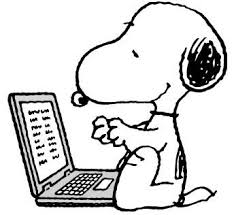 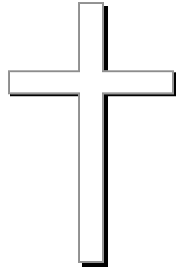 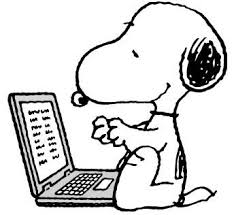 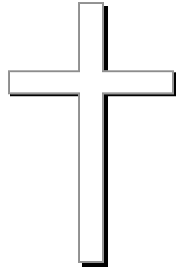 
Do you believe in miracles? I do. I don’t believe that everything called a miracle really is a miracle. In fact, I’ve been disappointed more than once with something or someone who faked a miracle. But miracles happen all around us every day. Some of the miracles are super-extraordinary; others, like a sunset, the human body, or the true love of a man and woman, have become so ordinary that we hardly call them a miracle even though that’s exactly what they are.What is a miracle? A miracle makes an opening in the wall that separates this world and another. A miracle is a wonder, a beam of God’s supernatural power injected into history. A miracle is a happening that cannot be explained in terms of ordinary life.Christ performed at least thirty-five miracles in the Bible: walking on water, healing the sick, multiplying loaves and fish, turning water into wine and even raising the dead.Why did Christ perform so many miracles? Did he do it to persuade the people of his power, or to solidify their faith? Did he do miracles to dramatically show that God took an interest in his creation? The answer is a simple, “Yes.” Jesus performed miracles in order to give God glory. Perhaps the greatest miracle was the fact that Jesus (the Word) became flesh and dwelt among us. He is the visible expression of the invisible God.God doesn’t always perform miracles at our every petition, but don’t underestimate his power either. Next time you seek a miracle, don’t forget, he is not a magician–but don’t be surprised if his miracle is greater than you ever imagined.*Credit: HomeWord Devotionals 